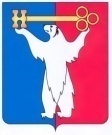 АДМИНИСТРАЦИЯ ГОРОДА НОРИЛЬСКАКРАСНОЯРСКОГО КРАЯПОСТАНОВЛЕНИЕ04.09.2020	г.Норильск	        № 471О внесении изменений в постановлениеАдминистрации города Норильскаот 15.07.2019 № 300В связи с изменением структуры Администрации города Норильска, утвержденной решением Норильского городского Совета депутатов от 24.09.2019 №15/5-327, и необходимостью принятия компетентных решений, касающихся прав заявителей при завершении переустройства и (или) перепланировки помещения в многоквартирном доме,ПОСТАНОВЛЯЮ:1. В представительском составе приемочной комиссии по приемке помещений в многоквартирном доме после завершения переустройства и (или) перепланировки, утвержденном постановлением Администрации города Норильска от 15.07.2019           № 300, слова «представитель Управления жилищно-коммунального хозяйства Администрации города Норильска» заменить словами «представитель МКУ «Управление жилищно-коммунального хозяйства»».2. Опубликовать настоящее постановление в газете «Заполярная правда» и разместить его на официальном сайте муниципального образования город Норильск.3. Настоящее постановление вступает в силу после его официального опубликования и распространяет свое действие на правоотношения, возникшие с 23.10.2019.И.о. исполняющего полномочияГлавы города Норильска								 А.В. Малков